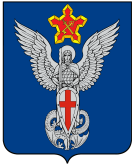 Ерзовская городская ДумаГородищенского муниципального районаВолгоградской области403010, Волгоградская область, Городищенский район, р.п. Ерзовка, ул. Мелиоративная 2,      тел. (84468) 4-78-78 тел/факс: (84468) 4-79-15РЕШЕНИЕот 01 августа 2018 года                                 № 6/1«О передаче Городищенскому муниципальному району Волгоградской области  осуществления части полномочий   по решению вопроса местного значения в сфере дорожной деятельности (разработка документов транспортного планирования) за счет иного межбюджетного трансферта в соответствии с заключенным соглашением »В соответствии со статьями 142 и 142.5 Бюджетного кодекса Российской Федерации,  п.5 ч.1 ст.14  Федерального закона от 6 октября 2003 г. № 131-ФЗ "Об общих принципах организации местного самоуправления в Российской Федерации",  подпунктом б) пункта 4 перечня поручений Президента Российской Федерации от 11.04.2016 № Пр-637,  приказом Минтранса России от 17.03.2015 N 43 (ред. от 29.07.2016) "Об утверждении Правил подготовки проектов и схем организации дорожного движения", Уставом  Ерзовского городского поселения  Городищенского муниципального района Волгоградской области,  Положением о порядке заключения соглашений органами местного самоуправления Городищенского муниципального района Волгоградской области с органами местного самоуправления поселений, входящих в состав Городищенского муниципального района Волгоградской области, о передаче (принятии) осуществления части полномочий по решению вопросов местного значения, утвержденным решением Городищенской районной Думы от 26 марта 2015 № 82, Ерзовская городская ДумаРЕШИЛА:1. Администрации Ерзовского городского поселения Городищенского муниципального района Волгоградской области    передать администрации  Городищенского муниципального района Волгоградской области осуществление части полномочий  по решению вопроса местного значения в сфере дорожной деятельности (разработка документов транспортного планирования), а именно:        - разработка программы комплексного развития транспортной инфраструктуры поселения;2. Администрации Ерзовского городского поселения Городищенского муниципального района заключить с администрацией Городищенского муниципального района Волгоградской области соглашение о передаче осуществления части полномочий   по решению вопроса местного значения в сфере дорожной деятельности (разработка документов транспортного планирования) за счет иного межбюджетного трансферта;3. Предоставить из бюджета Ерзовского городского поселения Городищенского муниципального района Волгоградской области  бюджету Городищенского муниципального района иной межбюджетный трансферт на осуществление части полномочий  по решению вопроса местного значения в сфере дорожной деятельности (разработка документов транспортного планирования) в соответствии с заключенным соглашением, в сумме 54,6 тыс.руб.;4. Утвердить прилагаемый Порядок предоставления из бюджета Ерзовского городского поселения Городищенского муниципального района Волгоградской области  бюджету Городищенского муниципального района иного межбюджетного трансферта на осуществление части полномочий  по решению вопроса местного значения в сфере дорожной деятельности (разработка документов транспортного планирования);- форму отчета о расходовании иного межбюджетного трансферта на осуществление части полномочий по решению вопроса местного значения в сфере дорожной деятельности (разработка документов транспортного планирования) согласно приложению 1.5. Направить настоящее решение в администрацию Городищенского муниципального района Волгоградской области.6. Опубликовать настоящее решение в газете «Ерзовский вестник».7. Настоящее решение вступает в силу с момента подписания.Председатель Ерзовской городской Думы                                                                                                Т.В. МакаренковаГлава Ерзовского городского поселения                                                                                       С.В. Зубанков ПОРЯДОКпредоставления из бюджета Ерзовского городского поселения Городищенского муниципального района Волгоградской области  бюджету Городищенского муниципального района иного межбюджетного трансферта на осуществление части полномочий  по решению вопроса местного значения в сфере дорожной деятельности (разработка документов транспортного планирования)1. Общие положения1.1. Настоящий Порядок определяет основания и условия предоставления иного межбюджетного трансферта из бюджета Ерзовского городского поселения Городищенского муниципального района Волгоградской области в бюджет Городищенского муниципального района Волгоградской области на осуществление части полномочий  по решению вопроса местного значения в сфере дорожной деятельности (разработка документов транспортного планирования) (далее – иной межбюджетный трансферт), а также осуществления контроля за расходованием данных средств.1.2. Иной межбюджетный трансферт предусматривается в составе бюджета Ерзовского городского поселения Городищенского муниципального района Волгоградской области в целях передачи в бюджет Городищенского муниципального района Волгоградской области для осуществления части полномочий по решению вопроса местного значения в сфере дорожной деятельности (разработка документов транспортного планирования), а именно:       - разработка программы комплексного развития транспортной инфраструктуры поселения;  на условиях софинансирования.      1.3. Понятия и термины, используемые в настоящем Порядке, применяются в значениях, определенных Бюджетным кодексом Российской Федерации.2. Порядок и условия предоставления иного межбюджетного трансферта2.1. Основаниями предоставления иного межбюджетного трансферта из бюджета Ерзовского городского поселения Городищенского муниципального района Волгоградской области в бюджет Городищенского муниципального района Волгоградской области являются:2.1.1. Принятие соответствующего решения Совета депутатов  Ерзовского городского поселения Городищенского муниципального района Волгоградской области о передаче осуществления части полномочий по решению вопроса местного значения за счет иного межбюджетного трансферта.2.1.2. Заключение соглашения между администрацией Ерзовского городского поселения Городищенского  муниципального района Волгоградской области и администрацией Городищенскогоо  муниципального района о передаче осуществления части полномочий по решению вопроса местного значения в сфере дорожной деятельности (разработка документов транспортного планирования) за счет иного межбюджетного трансферта (далее – Соглашение).2.2. Объем средств и целевое назначение иного межбюджетного трансферта утверждаются решением Совета депутатов Ерзовского городского поселения Городищенского  муниципального района Волгоградской области посредством внесения изменений и дополнений в решение о бюджете текущего года. Объем средств составляет 54,6 тыс. рублей и определяется исходя из стоимости разработки документов транспортного планирования по Городищенскому муниципальному району, субсидий из областного бюджета бюджетам муниципальных образований Волгоградской области на разработку (актуализацию) документов транспортного планирования и с учетом протяженности автомобильных дорог конкретного поселения. Расчет объема иного межбюджетного трансферта производится по формуле:Об.м.тр. = (Ср / П.а.д) x П.а.д (м.об.), где:Об.м.тр. - годовой объем иного межбюджетного трансферта, предоставляемого из бюджета 54,6 тыс.рублей Ерзовского городского поселения, округленный до целых тысяч рублей, на осуществление переданных полномочий;С.р - стоимость разработки документов транспортного планирования по Городищенскому муниципальному, установленная равной 500 000 руб.;П.а.д - протяженность автомобильных дорог общего пользования местного значения на конец 2017 года, установленная равной 218,8 км, полученная на основе федерального статистического наблюдения по форме № 3-ДГ (мо) "Сведения об автомобильных дорогах общего пользования местного значения и искусственных сооружениях на них, находящихся в собственности муниципальных образований", утвержденной приказом Росстата от 31.08.2017 № 564;П.а.д (м.об.) - протяженность автомобильных дорог 23,9 км Ерзовского городского поселения на конец 2017 года.2.3. Иной межбюджетный трансферт предоставляется в пределах бюджетных ассигнований и лимитов бюджетных обязательств, утвержденных сводной бюджетной росписью бюджета Ерзовского городского поселения Городищенского муниципального района Волгоградской области, на основании Соглашения. 2.4. Иной межбюджетный трансферт, передаваемый бюджету Городищенского муниципального района Волгоградской области, учитывается Городищенским  муниципальным районом в составе доходов согласно бюджетной классификации, а также направляется и расходуется по целевому назначению в соответствии с Соглашением. 3. Контроль за использованием иного межбюджетного трансферта3.1.  Администрация Городищенского муниципального района Волгоградской области в сроки и формах, установленных в Соглашении представляет администрации Ерзовского городского поселения Городищенского муниципального района Волгоградской области отчет о расходовании средств иного межбюджетного трансферта.3.2.  Иной межбюджетный трансферт используется Городищенским муниципальным районом в соответствии с его целевым назначением и не может быть направлен на другие цели.3.3. Администрация Городищенского муниципального района Волгоградской области несет ответственность за нецелевое использование иного межбюджетного трансферта, полученного из бюджета Ерзовского городского поселения Городищенского муниципального района Волгоградской области, и достоверность представляемых отчетов.3.4. Неиспользованный в текущем финансовом году остаток иного межбюджетного трансферта подлежит возврату в бюджет Ерзовского городского поселения Городищенского муниципального района.В случае не перечисления остатка иного межбюджетного трансферта в бюджет Ерзовского городского поселения Городищенского муниципального района  он подлежит взысканию в порядке, установленном действующим законодательством.3.5.  Нарушение Городищенским муниципальным районом условий предоставления иного межбюджетного трансферта, влечет бесспорное взыскание суммы иного межбюджетного трансферта и (или) приостановление (сокращение) предоставления иного межбюджетного трансферта в соответствии с бюджетным законодательством.3.6. Контроль за расходованием иных межбюджетных трансфертов в пределах своих полномочий осуществляет глава  администрации Ерзовского городского поселения Городищенского муниципального района Волгоградской области.Председатель Ерзовской городской Думы                                                                                                Т.В. МакаренковаГлава Ерзовского городского поселения                                                                                       С.В. Зубанков       Приложение 1                                                                          к решению                                                                        Совета депутатов                                                                                                                               Ерзовского городского поселения                                                                                                                                                      Городищенского                                                                           муниципального района                                                                           Волгоградской областиОт 01.08.2018 г. № 6/1                                                  ОТЧЕТо расходовании иного межбюджетного трансферта на осуществление части полномочий по решению вопроса местного значения в сфере дорожной деятельности (разработка документов транспортного планирования) Городищенским муниципальным районом.Глава Городищенского муниципального района/Ф.И.О./М.П.Руководитель уполномоченного органа/Ф.И.О./Наименование выполненныхмероприятийСумма, тыс. руб.Обоснование,подтверждениепроизводственныхрасходов123